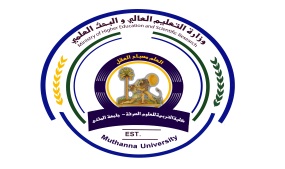 جدول الدروس الاسبوعيجدول الدروس الاسبوعي	توقيع الاستاذ :						توقيع العميد :Course Weekly OutlineCourse  weekly Outline	Instructor Signature:					Dean Signature:الاسمفرحان علي الله عبيد فرحان علي الله عبيد فرحان علي الله عبيد فرحان علي الله عبيد فرحان علي الله عبيد البريد الالكترونيلايوجد لايوجد لايوجد لايوجد لايوجد اسم المادةالانسجة الانسجة الانسجة الانسجة الانسجة مقرر الفصلاهداف المادةتدريس المفاهيم الاساسية للانسجة واعضاء واجهزة جسم الانسانتدريس المفاهيم الاساسية للانسجة واعضاء واجهزة جسم الانسانتدريس المفاهيم الاساسية للانسجة واعضاء واجهزة جسم الانسانتدريس المفاهيم الاساسية للانسجة واعضاء واجهزة جسم الانسانتدريس المفاهيم الاساسية للانسجة واعضاء واجهزة جسم الانسانالتفاصيل الاساسية للمادةتتناول دراسة الانسجة الاساسية وكل اجهزة جسم الانسان تتناول دراسة الانسجة الاساسية وكل اجهزة جسم الانسان تتناول دراسة الانسجة الاساسية وكل اجهزة جسم الانسان تتناول دراسة الانسجة الاساسية وكل اجهزة جسم الانسان تتناول دراسة الانسجة الاساسية وكل اجهزة جسم الانسان الكتب المنهجيةالمصادر الخارجيةالمقرر في علم الانسجة / الجزء الاول / الجزء الثاني / تاليف ليشن ليسن وباببرو ترجمة د. محمد عبد الهادي غالي المقرر في علم الانسجة / الجزء الاول / الجزء الثاني / تاليف ليشن ليسن وباببرو ترجمة د. محمد عبد الهادي غالي المقرر في علم الانسجة / الجزء الاول / الجزء الثاني / تاليف ليشن ليسن وباببرو ترجمة د. محمد عبد الهادي غالي المقرر في علم الانسجة / الجزء الاول / الجزء الثاني / تاليف ليشن ليسن وباببرو ترجمة د. محمد عبد الهادي غالي المقرر في علم الانسجة / الجزء الاول / الجزء الثاني / تاليف ليشن ليسن وباببرو ترجمة د. محمد عبد الهادي غالي تقديرات الفصلالفصل الدراسيالمختبرالامتحانات اليوميةالمشروعالامتحان النهائيتقديرات الفصلمثلاً35%مثلا15%مثلاً10%-مثلاً40%معلومات اضافيةالاسبوعالتاريخالمادة النظريةالمادة العلميةالملاحظات14/10/2015مقدمة عن علم الانسجةالانسجة الظهارية البسيطة211/10/2015الانسجة الظهاريةالانسجة الظهارية المطبقة318/10/2015النسيج الضام الاصيلالانسجة الضامة425/10/2015خلايا النسيج الضامانواع الانسجة الرابطة51/11/2015النسيج الضام المتخصصانواع الغضاريف68/11/2015تكوين العظمالعظم انواع العظم715/11/2015النسيج الضام الخاص (الدم)الدم مكونات الدم822/11/2015مدة حياة خلايا الدم وتحطمهاانواع كريات الدم929/11/2015العضلةانواع العضلات106/12/2015الاجهزة الغشائيةالاغشية1113/12/2015النسيج العصبيالنسيج العصبي1220/12/2015الخلايا الدبقية العصبيةانواع الخلايا العصبية1327/12/2015الالياف الدبقية العصبيةالالياف العصبية143/1/2015جهاز الدورانجهاز الدوران1510/1/2015الشراينالشراين1617/1/2015تصنيف الاوردةالاوردةعطلة نصف السنةعطلة نصف السنةعطلة نصف السنةعطلة نصف السنةعطلة نصف السنة1724/1/2015القلب القلب 1831/1/2015الجهاز الوعائي الجهاز الوعائي1915/2/2015الاعضاء اللمفاويةالاعضاء اللمفاوية2011/10/2015الجلدالجلد وتركيبه2111/10/2015الاوعية الدموية واللمفاوية والاعصاب الاوعية الدموية2211/10/2015جهاز الهضم / التجويف الفمي جهاز الهضم وانواعه 2311/10/2015القناة الهضمية الانبوبية تركيب جهاز الهضم 2411/10/2015الغدد الهضمية الرئيسية الغدد الهضمية2511/10/2015الجهاز التنفسي جهاز التنفس 2611/10/2015الجهاز البولي الجهاز البولي2711/10/2015جهاز الغدد الصماء الغدد الصماء2811/10/2015الجهاز التناسلي الانثوي الجهاز التناسلي2911/10/2015الجهاز التناسلي الذكري 3011/10/2015اعضاء الحس اعضاء الحس3111/10/2015العينالعين3211/10/2015مراجعة عامة مراجعة عامة Course InstructorType your name hereType your name hereType your name hereType your name hereType your name hereE_mailType your mail as example mail@yahoo.comType your mail as example mail@yahoo.comType your mail as example mail@yahoo.comType your mail as example mail@yahoo.comType your mail as example mail@yahoo.comTitleType here course titleType here course titleType here course titleType here course titleType here course titleCourse CoordinatorType here the came of course coordinatorType here the came of course coordinatorType here the came of course coordinatorType here the came of course coordinatorType here the came of course coordinatorCourse ObjectiveType here vourse objectivesType here vourse objectivesType here vourse objectivesType here vourse objectivesType here vourse objectivesCourse DescriptionType here course descriptionType here course descriptionType here course descriptionType here course descriptionType here course descriptionTextbookType here textbook (title,author,edition,publisher,year)Type here textbook (title,author,edition,publisher,year)Type here textbook (title,author,edition,publisher,year)Type here textbook (title,author,edition,publisher,year)Type here textbook (title,author,edition,publisher,year)ReferencesType here the reference (title,author,edition,publisher,year)Type here the reference (title,author,edition,publisher,year)Type here the reference (title,author,edition,publisher,year)Type here the reference (title,author,edition,publisher,year)Type here the reference (title,author,edition,publisher,year)Course AssessmentTerm TestsLaboratoryQuizzesProjectFinal ExamCourse AssessmentAs (35%)As (15%)As (10%)----As (40%)General NotesType here general notes regarding the courseType here general notes regarding the courseType here general notes regarding the courseType here general notes regarding the courseType here general notes regarding the courseweekDateTopics CoveredLab. Experiment AssignmentsNotes12345678910111213141516Half-year BreakHalf-year BreakHalf-year BreakHalf-year BreakHalf-year Break17181920212223242526272829303132